Приложениек Постановлению Счетной палаты №60 от 1 августа 2018 года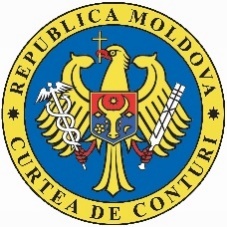 СЧЕТНАЯ ПАЛАТА РЕСПУБЛИКИ МОЛДОВАОтчет аудита консолидированной финансовой отчетности Министерства финансов за год, закончившийся 31 декабря 2017 года I.УСЛОВНОЕ МНЕНИЕМы проаудировали консолидированную финансовую отчетность Министерства финансов, которая включает финансовое положение, финансовые показатели и денежные потоки министерства, заключенную по состоянию на 31 декабря 2017 года. По нашему мнению, за исключением возможных эффектов аспектов, описанных в Разделе II. „Основание для условного мнения” Отчета аудита, консолидированная финансовая отчетность Министерства финансов представляет, во всех существенных аспектах, реальное и достоверное отражение ситуации, в соответствии с применимой базой по финансовой отчетности.ОСНОВАНИЕ ДЛЯ УСЛОВНОГО МНЕНИЯМы провели аудит в соответствии с Международными Стандартами Аудита (ISSAI). Наши обязанности, согласно соответствующим стандартам, изложены в Разделе V. „Обязанности аудитора в рамках аудита консолидированной финансовой отчетности” настоящего Отчета. Мы независимы от аудируемого учреждения, и выполнили обязанности этики, в соответствии с требованиями Кодекса этики Счетной палаты.Условное мнение обусловлено влиянием существенных искажений, на сумму 59,7 млн. МДЛ, связанных с неисключением взаимных доходов и расходов, проведенных в рамках Министерства финансов, что отрицательно повлияло на Отчет о доходах и расходах министерства, а также возможным влиянием искажений, связанных с невозможностью подтверждения справедливой стоимости имущества (463,9 млн. МДЛ), которое, согласно консолидированному бухгалтерскому балансу, включает: здания (375,6 млн. МДЛ), земельные участки (30,6 млн. МДЛ), незавершенные активы (57,7 млн. МДЛ). Вместе с тем, влияние ошибки, генерируемой Информационной системой бухгалтерского учета при расчете износа, не может быть измерено. Наши ограничения, касающиеся невозможности подтверждения значительных справедливых сумм, изложены в Разделе III. „Ключевые аспекты аудита”.КЛЮЧЕВЫЕАСПЕКТЫАУДИТА3.1. Нормативная база по финансовой отчетности, а также Учетная политика министерства не предусматривают правила и процедуры консолидации финансовой информации при составлении консолидированной финансовой отчетности. Таким образом, в 2017 году не были исключены взаимные операции, что привело к увеличению доходов и расходов на 59,7 млн. МДЛ, чем была искажена консолидированная финансовая отчетность Министерства финансов по состоянию на 31 декабря 2017 года.3.2. Нам не представляется возможным выразить мнение о достоверности стоимости активов, представленной в консолидированной финансовой отчетности министерства.3.2.1. Стоимость активов, отраженная в отчетности, является ненадежной, учитывая несоблюдение прудентности при оценке земельных участков и зданий.Министерство финансов отразило в отчетности по состоянию на 31 декабря 2017 здания с балансовой стоимостью 375,6 млн. МДЛ и земельные участки стоимостью 30,6 млн. МДЛ.Учетная политика министерства не предусматривает методы и процедуры оценки и переоценки зданий и земельных участков, которые должны быть применены на уровне аппарата и подведомственных учреждений, для признания и достоверного представления в финансовой отчетности их консолидированной стоимости. В то же время, национальная нормативная база по оценке имущества публичной сферы и частной сферы государства не предлагает единых критериев определения справедливой стоимости.Путем сопоставления информации из различных источников, были выявлены:8 объектов недвижимости – стоимость занижена на15,0млн. МДЛ, и 16 объектов недвижимости – стоимость завышена на 127,8 млн. МДЛ по отношению к кадастровой стоимости;40 земельных участков - стоимость занижена на 37,9 млн. МДЛ, и 7 земельных участков - стоимость завышена на 11,8 млн. МДЛ по сравнению с нормативной ценой;19 земельных участков - стоимость занижена на 33,6 млн. МДЛ, и 4 земельных участка – стоимость завышена на 3,5 млн. МДЛ по сравнению с кадастровой стоимостью.3.2.2. Незавершенные капитальные вложения в активы, отраженные в отчетности, не представляют реальную информацию и должна быть проведена экспертиза. Министерство финансов отражает незавершенные активы на сумму 57,7 млн. МДЛ.Учетная политика министерства не предусматривает правила и процедуры, применяемые при планировании и ведении учета незавершенных активов, с четким разграничением капитального ремонта и капитальных вложений, а также порядок капитализации, которая применяется непоследовательно и дискреционно.Таким образом, мы не можем выразить мнение о достоверности стоимости незавершенных капитальных вложений в активы, отраженной на начало отчетного периода (41,7 млн. МДЛ), учитывая отсутствие первичных документов об их признании. Согласно объяснениям субъекта, они были уничтожены. 3.2.3.	Нам не представилось возможным подтвердить стоимость в 21,8 млн. МДЛ (здания), учитывая, что первичные документы, связанные с их признанием были уничтожены в соответствии с действующими правилами. Кроме того, по проверенной выборке мы выявили 31 объект недвижимости с балансовой стоимостью 7,8 млн. МДЛ и 4 земельные участки (4,0 тыс. МДЛ), на которые не зарегистрированы в Территориальном кадастровом офисе права экономического управления; изношенные (неисправные), морально-устаревшие и неиспользуемые активы на сумму 14,5 млн. МДЛ, снесенные/проданные основные средства на сумму 4,8 млн. МДЛ, что повлияло на достоверность отраженной имущественной ситуации.3.2.4. Необеспечение точности ведения бухгалтерского учета обусловило неправильную классификацию по группам счетов основных средств на сумму 50,8 млн. МДЛ. Это нарушение определяет неправильное установление срока полезного использования по категориям основных средств, что влияет на точность стоимости начисленного износа. Кроме того, нами выявлены ошибки при расчете и отражении в бухгалтерском учете износа активов, не подлежащих начислению износа в сумме 13,4 млн. МДЛ.3.3. Недостаточный контроль при определении констант и формул расчета в Информационной системе бухгалтерского учета обусловило неправильный расчет износа основных средств. Эта ошибка является одной системной и может повлиять на предыдущие периоды, что ограничивает нас в оценке влияния ошибки.Министерство финансов отражает накопленный износ в сумме 923,4 млн. МДЛ.3.4. Несоблюдение принципа начисления обусловило неотражение задолженности по социальным выплатам работодателя в сумме 3,0 млн. МДЛ.3.5. В нарушение принципов надлежащего управления, Министерство финансов разрешило принятие обязательств по оплате труда в отсутствие бюджетных ассигнований, что создает неравные условия по отношению к другим бюджетным учреждениям и предпосылки для обременения бюджета.Фактические расходы на персонал, в том числе взносы государственного социального страхования и взносы обязательного медицинского страхования превысили уточненные ассигнования на 28,0 млн. МДЛ, что противоречит действующему законодательству. Так, в соответствии с существующей нормативной базой, в течении года не могут быть реализованы решения, которые приводят к увеличению бюджетных расходов, если их финансовые последствия не предусмотрены в бюджете, а исполнители бюджета могут взять на себя обязательства только в пределах утвержденных ассигнований. В нарушение требований законодательства и с несоблюдением принципов надлежащего управления, Министерство финансов, Приказом №148 от 18.12.2017, авторизовало принятие обязательств по оплате труда в отсутствие бюджетных ассигнований, что создает неравные условия по отношению к другим бюджетным учреждениям и предпосылки для обременения бюджета.Более подробная информация представлена в Приложении „ Раскрытие информации по Отчету аудита”.IV. ОТВЕТСТВЕННОСТЬ РУКОВОДСТВА ЗА КОНСОЛИДИРОВАННУЮ ФИНАНСОВУЮ ОТЧЕТНОСТЬ Министерство финансов, в качестве центрального органа публичной власти, несет ответственность за организацию системы планирования, исполнения, бухгалтерского учета и отчетности бюджета  в соответствующем органе публичной власти и, при необходимости, в подведомственных бюджетных учреждениях; обеспечение распределения и утверждения лимитов годовых бюджетных ассигнований и показателей результативности подведомственным учреждениям; мониторинг финансовых и нефинансовых результатов учреждения, а также за обеспечение управления бюджетными ассигнованиями и администрирования публичного имущества в соответствии с принципами надлежащего управления.Подведомственные административные органы министерства, в качестве бюджетных учреждений, разрабатывают и представляют предложения по бюджету; распределяют лимиты бюджетных ассигнований согласно бюджетной классификации; принимают бюджетные обязательства и осуществляют расходы в целях и в пределах бюджетных ассигнований; внедряют программы в соответствии с принятыми задачами и показателями результативности и отчитываются по ним; обеспечивают управление бюджетными ассигнованиями и администрирование публичного имущества в соответствии с принципами надлежащего управления; публикуют бюджеты и отчеты об их исполнении, в том числе о результатах в рамках программ. Министр финансов, в качестве руководителя центрального отраслевого органа публичного управления, несет ответственность за составление и подписание консолидированной финансовой отчетности. Вместе с тем, он несет личную ответственность за порядок, в котором руководимый им орган использует утвержденные ассигнования и управляет публичными средствами. Директора подведомственных административных органов министерства несут персональную ответственность перед министром за реализацию задач и выполнение функций административного органа.V. ОБЯЗАННОСТИ АУДИТОРА В РАМКАХ АУДИТА КОНСОЛИДИРОВАННОЙ ФИНАНСОВОЙ ОТЧЕТНОСТИ Наша ответственность состоит в планировании и проведении аудиторской миссии с получением достаточных и уместных доказательств, в целях подтверждения основания для аудиторского мнения.Наши цели заключаются в: получении разумной уверенности в том, что на консолидированную финансовую отчетность не повлияли существенные искажения, обусловленные мошенничеством или ошибками, и составлении аудиторского заключения.Разумная уверенность представляет собой высокую степень уверенности, но не является гарантией того, что аудит, проведенный в соответствии с ISSAI, всегда выявляет существенное искажения при его наличии. Искажения могут быть следствием мошенничества или ошибок. В то же время, искажения могут считаться существенными, если в отдельности или в совокупности могут повлиять на экономические решения пользователей этих финансовых отчетов. Для получения релевантных и разумных доказательств, подтверждающих выводы и надежность констатаций, изложенных в Отчете, путем применения порога существенности, мы использовали процедуры проверки, рассмотрения и анализа, с применением различных техник, таких как: инспектирование, наблюдение, запрос информации, пересчет, опрос и др. Так,мы выявили и оценили риски существенного искажения финансовой отчетности вследствие ошибок; мы запланировали и провели аудиторские процедуры в ответ на риски, и получили достаточные и уместные аудиторские доказательства, чтобы служить основанием для выражения условного мнения;мы изучили внутренний контроль, имеющий значение для аудита, с целью разработки адекватных аудиторских процедур, но не с целью выражения мнения об эффективности внутреннего контроля субъекта;мы оценили полноту правил, установленных применяемыми учетными политиками, в аспекте финансово-бухгалтерских функций и обоснованности бухгалтерских оценок;мы провели оценку представления, структуры и содержания консолидированной финансовой отчетности в целом, а также финансовой отчетности административных органов, подведомственных Министерству финансов, чтобы определить, представляет ли она лежащие в ее основе операции и события так, чтобы обеспечить их достоверное представление.Наши выводы, в том числе и существенные недостатки внутреннего контроля, были доведены до сведения аудируемых субъектов в ходе аудиторской миссии.MD-2001, mun. Chișinău, bd. Ștefan cel Mare și Sfânt,69, tel.: (+373) 22 23 25 79, fax: (+373) 22 23 30 20, www.ccrm.md;e-mail: ccrm@ccrm.mdРуководитель аудиторской группы,Главный государственный контролер в рамках Главного управления планирования, методологии, контроля качества и обучения Ответственный за проведение и мониторинг аудиторской миссии,начальник Управления методологии и качества в рамках ГУПМККО                                                         Бабануца Ирина                               Куркин Анжела